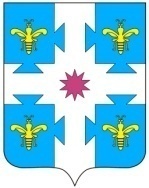 18 ЗАСЕДАНИЕ 1 СОЗЫВАСобрание депутатов Козловского муниципального округа Чувашской РеспубликиРЕШИЛО:1. Утвердить сообщение Козловской территориальной избирательной комиссии по дополнительным выборам депутата Собрания депутатов Козловского муниципального округа Чувашской Республики первого созыва по Андреево-Базарскому одномандатному избирательному округу №11.2. Признать полномочия избранного депутата Собрания депутатов Козловского муниципального округа Чувашской Республики первого созыва по Андреево-Базарскому одномандатному избирательному округу №11                       Индюковой Светланы Юрьевны.3. Настоящее решение подлежит опубликованию в периодическом печатном издании «Козловский вестник» и размещению на официальном сайте Козловского муниципального округа в сети «Интернет».Председатель Собрания депутатов Козловского муниципального округа Чувашской Республики  					 		      Ф.Р. ИскандаровЧĂВАШ РЕСПУБЛИКИЧУВАШСКАЯ РЕСПУБЛИКАКУСЛАВККА МУНИЦИПАЛЛА ОКРУГӖHДЕПУТАТСЕН ПУХӐВĔЙЫШĂНУ25.10.2023 1/203 №Куславкка хулиСОБРАНИЕ ДЕПУТАТОВКОЗЛОВСКОГОМУНИЦИПАЛЬНОГО ОКРУГАРЕШЕНИЕ 25.10.2023 № 1/203город КозловкаО признании полномочий по дополнительным выборам депутата Собрания депутатов Козловского муниципального округа Чувашской Республики первого созыва по Андреево-Базарскому одномандатному избирательному округу №11